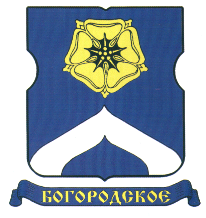 СОВЕТ ДЕПУТАТОВМУНИЦИПАЛЬНОГО ОКРУГА БОГОРОДСКОЕРЕШЕНИЕ22.06.2021  г. № 10/10О плане работы Совета депутатов муниципального округа Богородское на 3 квартал 2021 годаВ соответствии с Уставом муниципального округа Богородское и Регламентом Совета депутатов муниципального округа Богородское, Совет депутатов муниципального округа Богородское решил:1.Утвердить план работы Совета депутатов муниципального округа Богородское на 3 квартал 2021 года (приложение).2.Направить настоящее решение в префектуру Восточного административного округа города Москвы и управу района Богородское города Москвы.4.Опубликовать настоящее решение в бюллетене «Московский муниципальный вестник» и разместить на официальном сайте муниципального округа Богородское www.bogorodskoe-mo.ru.5.Контроль за исполнением настоящего решения возложить на главу муниципального округа Богородское Воловика К.Е.Глава муниципального округа Богородское     			                 К.Е. ВоловикПриложениек решению Совета депутатов муниципального округа Богородскоеот 22 июня 2021 года № 10/10ПЛАН РАБОТЫСовета депутатов муниципального округа Богородскоена 3 квартал 2021 года       Июль-август Летний перерыв в работе Совета депутатов муниципального округа Богородское, утвержденный протокольным решением на заседании 22.06.2021 года.Сентябрь     О плане работы Совета депутатов муниципального округа  Богородское на 4 квартал 2021 года.      О согласовании ежеквартального сводного районного календарного плана по досуговой, социально-воспитательной, физкультурно-оздоровительной и спортивной работе с населением по месту жительства на 4 квартал 2021 года.     О поощрении депутатов Совета депутатов муниципального округа Богородское за 3 квартал 2021 года. О заслушивании руководителя управляющей компании АО "ВК-Комфорт" о работе по содержанию многоквартирных домов в 2020 году и подготовке домов к отопительному сезону 2021-2022 годов.Информация   генерального директора ООО "Сетевая компания".О заслушивании руководителя управляющей компании   ООО «УК РЕМКОМПЛЕКТСТРОЙ»  о работе по содержанию многоквартирных домов в 2020 году и подготовке домов к отопительному сезону 2021-2022 годов.          Рассмотрение обращений граждан по мере поступления.